3月16日每日一练1.否认教育的社会性，认为教育起源起源于儿童对成人的无意识的模仿的代表人物是( )。   [单选题]正确率：64.1%2.春秋时期，私学大兴的一个重要的代表人物是( )。   [单选题]正确率：89.74%3.实行“以法为教，以吏为师”并且严禁私学是哪个朝代的特征?( )   [单选题]正确率：43.59%4.西汉的董仲舒提出了著名的“性三品说”，他把人性分为上中下三个等级的思想体现了( )。   [单选题]正确率：66.67%5.杜威的教育思想是以学生为中心，把经验置于非常重要的地位，与他思想相对立的是( )。   [单选题]正确率：87.18%选项小计比例A.利托尔诺37.69%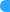 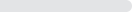 B.孟禄 (答案)2564.1%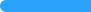 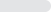 C.凯洛夫512.82%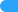 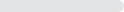 D.沛西·能615.38%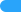 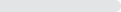 选项小计比例A.孔子 (答案)3589.74%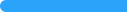 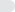 B.孟子12.56%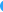 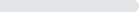 C.老子25.13%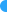 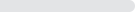 D.荀子12.56%选项小计比例A.西周1025.64%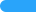 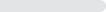 B.战国512.82%C.汉717.95%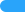 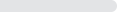 D.秦 (答案)1743.59%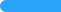 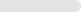 选项小计比例A.遗传决定论 (答案)2666.67%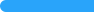 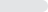 B.环境决定论615.38%C.教育决定论615.38%D.主观能动性12.56%选项小计比例A.夸美纽斯410.26%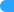 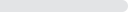 B.赫尔巴特 (答案)3487.18%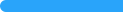 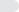 C.洛克00%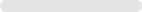 D.康德12.56%